Willow Moon Herbals, LLC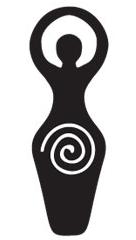 Food DiaryIt is important to fill out this food diary accurately and completely. Please don’t be tempted to alter your normal diet just because you’re keeping a food diary. I want this diary to be a true reflection of what you usually eat, not want you think you should be eating. Put down everything you actually eat, including snacks, drinks, and when meals were eaten.  There is NO judgement – this is a diagnostic tool! Bring this diary with you to your first appointment, or email it back with your completed Health History Intake Form.   Email: donna@willowmoonherbals.com Fax: 973-813-7402Monday	Breakfast	____________________________________________________			____________________________________________________	Snacks		____________________________________________________	Lunch		____________________________________________________			____________________________________________________	Snacks		____________________________________________________	Dinner		____________________________________________________			____________________________________________________	Snacks		____________________________________________________Tuesday 	Breakfast	____________________________________________________			____________________________________________________	Snacks		____________________________________________________	Lunch		____________________________________________________			____________________________________________________	Snacks		____________________________________________________	Dinner		____________________________________________________			____________________________________________________	Snacks		____________________________________________________Wednesday	Breakfast	____________________________________________________			____________________________________________________	Snacks		____________________________________________________	Lunch		____________________________________________________			____________________________________________________	Snacks		____________________________________________________	Dinner		____________________________________________________			____________________________________________________	Snacks		____________________________________________________Thursday	Breakfast	____________________________________________________			____________________________________________________	Snacks		____________________________________________________	Lunch		____________________________________________________			____________________________________________________	Snacks		____________________________________________________	Dinner		____________________________________________________			____________________________________________________	Snacks		____________________________________________________Friday	Breakfast	____________________________________________________			____________________________________________________	Snacks		____________________________________________________	Lunch		____________________________________________________			____________________________________________________	Snacks		____________________________________________________	Dinner		____________________________________________________			____________________________________________________	Snacks		____________________________________________________Saturday	Breakfast	____________________________________________________			____________________________________________________	Snacks		____________________________________________________	Lunch		____________________________________________________			____________________________________________________	Snacks		____________________________________________________	Dinner		____________________________________________________			____________________________________________________	Snacks		____________________________________________________Sunday 	Breakfast	____________________________________________________			____________________________________________________	Snacks		____________________________________________________	Lunch		____________________________________________________			____________________________________________________	Snacks		____________________________________________________	Dinner		____________________________________________________			____________________________________________________	Snacks		____________________________________________________